Tasty toast
Ingredients
4 slices of bread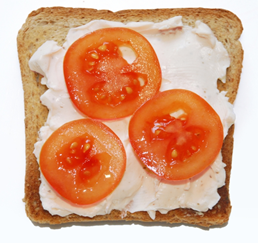 100g soft cheese, reduced fatFruit or vegetables to add to the top, prepared (sliced/chopped)EquipmentToaster, plastic tongs, chopping board, table knife, 4 plates.MethodPlace the bread in the toaster and set it to toast.When the bread is toasted, wait for a few moments to allow it to cool slightly and           remove using the tongs.Place the toast on the chopping board.Spread the soft cheese onto the toast.Arrange the fruit or vegetables on top.Cut each slice into quarters and serve on the plates.Top tipsTry toasting different types of bread such as bagels and crumpets.  When working with four children, increase the amount of equipment so they can work in pairs or separately to do their own spreading and fruit or vegetable arranging.Topping ideasFood skillsWeigh.Spread.Cut.Divide.Spreadable toppingsFruit or vegetablessoft cheese, reduced fatcottage cheese, reduced fatmashed avocadosliced banana, strawberries, apple or dried apricotssliced tomatoes or cucumberchopped pineapple or grapesa sprinkle of sultanas or dried cranberries